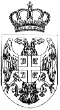            Република Србија Аутономна Покрајина Војводина             Општина АпатинОпштинска управа општине Апатин Број: 404-400/2018-IV Дана: 19.10.2018. године                А П А Т И НПРЕДМЕТ: Позив за подношење понудеПозивамо вас да поднесете понуду за јавну набавку услуга путем наруџбенице: Предмет јавне набавке – услуге: Израдa идејног пројекта замене котла на дизел гориво са котлом на пелет у Културном центру у Апатину, у складу са чланом 39. Закона о јавним набавкама („Службени гласник РС”, бр. 124/2012, 14/2015 и 68/2015), Одлуке о покретању поступка наруџбенице 404-400 /2018-IV од дана 19.10.2018.г. и Правилником о ближем уређењу спровођења јавних набавки. У прилогу позива за подношење понуде достављамо вам ОБРАЗАЦ ПОНУДЕ који садржи спецификацију предмета набавке. ОБРАЗАЦ ПОНУДЕ је потребно попунити, потписати и оверити.  Рок за подношење понуде је 26.10.2018. године до 15,00 часова. Понуду са назнаком ''Понуда за јавну набавку наруџбеницом, број 404-400/2018-IV лично на писарницу, поштом  или путем e-mail-a послати,  најкасније до 26.10.2018. године до 15:00 часова на  адресу: ОПШТИНСКА УПРАВА ОПШТИНЕ АПАТИН ,СРПСКИХ ВЛАДАРА 29,25260 АПАТИНили на ел. адресу: e-mail: nedeljko.sarac@apatin.rsКонтакт особе:Избор најповољније понуде ће се извршити применом критеријума „најнижа понуђена цена“.Прилог:- Образац понуде  Контакт особе:   	Менаџер за енергетску ефикасностНедељко Шарац дипл.инж.маш.Тел: +381 69 2526016                                                         Начелник општинске управе  општина Апатин                                                                              		 ____________________________                                                                               	             дипл.правник Недељко Вученовић 